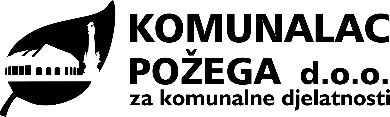 PLAN INVESTICIJA I INVESTICIJSKOG ODRŽAVANJA ZA 2024. GODINUUVOD		Komunalac Požega d.o.o. (u daljnjem tekstu: Društvo) izradio je prijedlog Plana investicija i investicijskog održavanja za 2024. godinu. Plan je podijeljen prema djelatnostima koje Društvo obavlja. Svaka djelatnost obrađena je tabličnim prikazom s popisom planiranih investicija, mjerama i ciljevima, rokovima provedbe te izvorima financiranja pojedinih investicija. Plan se temelji na prethodnom iskustvu u poslovanju iz 2023. godine, započetim aktivnostima iz prethodnog razdoblja te analizama postojećeg stanja svih djelatnosti. Planom investicija i investicijskog održavanja predloženi su radovi i aktivnosti za usklađenje sa zakonskom regulativom, za sanaciju i opremanje postojećih objekata, za izgradnju novih građevina, za izradu potrebne dokumentacije te provedbu planiranih aktivnosti. Planirane investicije omogućit će unaprjeđenje svih djelatnosti Društva te nesmetan i kvalitetan rad Društva.Za realizaciju Plana investicija i investicijskog održavanja 2024. godine potrebno je osigurati izvore financiranja, izraditi potrebnu dokumentaciju te provesti postupke nabave i izbor izvođača radova i aktivnosti. Investicije će se najvećim dijelom financirati iz cijene usluge i vlastitih sredstava Društva. Za pojedine investicije iz gospodarenja otpadom planirano je sufinanciranje sredstvima Fonda za zaštitu okoliša i energetsku učinkovitost (u daljnjem tekstu: Fond), proračuna jedinica lokalne samouprave (u daljnjem tekstu: JLS) i sredstava suvlasnika višestambenih zgrada. Planirana sredstva Fonda vezana su uz obvezu iz Dodatka IV. Ugovora o korištenju sredstava Fonda za neposredno sufinanciranje i sudjelovanje u realizaciji programa sanacije odlagališta komunalnog otpada "Vinogradine", od 13. ožujka 2019.godine po kojoj je Društvo dužno svake godine izraditi geodetski snimak odlagališta i izračun preostalog kapaciteta odlagališta i dostaviti ga Fondu.  Isto tako planirana je prijava na poziv Fonda za poticanje mjera odvojenog sakupljanja otpada kojom bi Fond sufinancirao dogradnju sustava za elektronsku evidenciju odvoza komunalnog otpada. Uređenje prostora za spremnike komunalnog otpada uz višestambene zgrade planirano je kao zajedničko ulaganje iz sredstava Društva (u betonske podloge) i sredstava suvlasnika višestambenih zgrada (u boksove za kontejnere) s ciljem kontroliranog odlaganja otpada i zaštite okoliša. Investicije i investicijsko održavanje na grobljima provodit će se iz sredstava prikupljenih godišnjih grobnih naknada koje korisnici plaćaju za korištenje grobnog mjesta, a financiranje novih grobljanskih objekata i infrastrukture planirano je iz proračuna Grada Požege, odnosno iz sredstava prikupljenih naknada kod dodjele grobnih mjesta na korištenje, a koje Društvo uplaćuje u proračun Grada Požege. Radovi i aktivnosti ostalih djelatnosti (grijanje stambenih zgrada, služba naplate parkiranja, tržnica, objekti zajedničkih potreba) planiraju se financirati iz vlastitih sredstava Društva. GOSPODARENJE OTPADOMU djelatnosti gospodarenja otpadom planiraju se aktivnosti na izgradnji privremenih prometnica, obodnih nasipa i odzračnika za otplinjavanje na odlagalištu Vinogradine sredstvima iz cijene javne usluge sakupljanja komunalnog otpada. S odlaganjem otpada u nepropusne kasete paralelno se izvode radovi podizanja obodnih nasipa zemljanim materijalom, izgradnja odzračnika za otplinjavanje te izgradnja privremenih prometnica po tijelu odlagališta zbog pristupa specijalnim komunalnim vozilima. Radove će izvoditi djelatnici Društva, uz korištenje vanjskih usluga, a bit će financirani iz cijene usluge.Prema obvezi iz ugovora o sufinanciranju sanacije odlagališta Vinogradine između Grada Požege i Fonda za zaštitu okoliša i energetsku učinkovitost, Društvo do kraja lipnja planira u Fond dostaviti geodetski snimak i izračun preostalog kapaciteta odlagališta koji će biti sufinancirani sredstvima Fonda.Planirana je provedba programa edukacije i promidžbe odvojenog sakupljanja otpada. Aktivnosti će obuhvatiti  izradu aplikacije za otpad na web stranici Komunalca Požega, izradu edukativnih i informativnih materijala za provedbu edukativnih radionica u školama, vrtićima i gospodarskoj komori i obavještavanje korisnika putem medija (portala, radija, web stranice). Postupci nabave provodit će se za izradu edukativnih i informativnih materijala te objave u medijima. Za održavanje radionica u vrtićima i školama očekuje se sufinanciranje od strane JLS.U 2024. godini planirane su pripremne aktivnosti za provedbu projekta izgradnje II. funkcionalne cjeline kompostane. S obzirom na mogućnost objave poziva za izgradnju postrojenja za oporabu biootpada, potrebno je novelirati troškovnik za prijavu izgradnje II. funkcionalne cjeline kompostane i izraditi studiju izvedivosti za što će se trebati provesti postupak nabave te izabrati ovlaštena tvrtka. Priprema dokumentacije financirat će se iz sredstava cijene usluge.Planirana je daljnja izgradnja podloga za spremnike komunalnog otpada uz višestambene zgrade koje još nemaju uređeno odlaganje otpada. Radovi bi obuhvatili betoniranje podloga i izgradnju boksova za ograđivanje spremnika komunalnog otpada te opremanje izgrađenih boksova spremnicima za sakupljanje miješanog komunalnog otpada, reciklabilnog otpada (papira, plastike) i biootpada. Izgrađeni boksovi trebali bi spriječiti pristup kontejnerima od strane trećih osoba i neovlašteno odlaganje otpada u tuđe spremnike. Izgradnju betonskih podloga financirao bi Komunalac Požega iz cijene usluge, a izgradnju boksova suvlasnici višestambenih zgrada iz sredstava pričuve.U 2024. godini planiraju se i radovi na uspostavi reciklažnog dvorišta na odlagalištu Vinogradine. Uspostava reciklažnog dvorišta Vinogradine obuhvatila bi pripreme za ishođenje uporabne dozvole (izmjenu lokacijske i građevinske dozvole), provedbu tehničkog pregleda, ishođenje uporabne dozvole, izradu uputa za organizaciju rada u reciklažnom dvorištu. Izmjena lokacijske i građevinske dozvole zahtijeva izradu potrebne dokumentacije (idejno rješenje, elaborat zaštite okoliša, idejni projekt i glavni projekt) za koju se mora provesti postupak nabave. Sve aktivnosti provodit će Komunalac Požega sredstvima iz cijene usluge.Zakon o gospodarenju otpadom (NN 84/21) je za osobe koje upravljaju reciklažnim dvorištem propisao obvezu sudjelovanja u sustavu povratne naknade za otpad obuhvaćen sustavom povratne naknade. Društvo je 2020. godine podnijelo zahtjev za sklapanje ugovora s Fondom za zaštitu okoliša i energetsku učinkovitost za sudjelovanje u sustavu povratne naknade, ali nisu bili ispunjeni svi uvjeti za uspostavu sustava. U 2024. godini trebali bi se osigurati uvjeti na reciklažnim dvorištima koji uključuju prilagodbu postojećih prostora za sustav povratne naknade. Aktivnosti bi obuhvatile nabavu uređaja za sakupljanje ambalažnog otpada s kontejnerom za smještaj, uspostavu isplate povratne naknade na elektroničkoj blagajni u upravi društva, izradu elaborata organizacije sustava povratne naknade s uputama za djelatnike, izradu oznaka na reciklažnim dvorištima za funkcioniranje sustava, izrada promidžbenih i informativnih materijala za korisnike. Nabavu uređaja za sakupljanje ambalažnog otpada financirat će JLS, a uređaj će se nabaviti putem poziva Fonda za zaštitu okoliša i energetsku učinkovitost za poticanje mjera odvojenog sakupljanja otpada na koji su se prijavile jedinice lokalne samouprave u 2023. godini.Dogradnja sustava za elektronsku evidenciju odvoza komunalnog otpada  planira se provesti čipiranjem postojećih spremnika za miješani komunalni otpad, nabavom čipova i potrebne opreme koja podržava sustav čipiranja. Planirane aktivnosti doprinijet će pravilnom očitavanju pražnjenja spremnika, održivom (zelenom) razvoju i ekološkim ciljevima našeg društva na način da više neće biti potrebno nabavljati materijal (naljepnice, ribone za ispis naljepnica) niti opremu (printere) za tisak barkodova, čime se nastoji voditi briga o okolišu te sprječavati nastanak otpada. Potrebno je provesti postupke nabave čipova, potrebne opreme i programske podrške. Planirana je prijava na poziv za poticanje mjera odvojenog sakupljanja otpada koji objavljuje Fond za zaštitu okoliša i energetsku učinkovitost.U srpnju 2023. godine započela je s radom kompostana za oporabu biorazgradivog otpada postupkom kompostiranja. Za plasiranje komposta na tržište Komunalac Požega mora imati uveden integrirani  sustav upravljanja u skladu s međunarodno priznatim normama ISO 9001 (upravljanje kvalitetom) i ISO 14001 (upravljanje okolišem) tako da je u 2024. godini planirano uvođenje ovih normi. Po uvođenju normi moći će se oporabljenom biorazgradivom otpadu ukinuti status otpada te proizvedeni kompost plasirati na tržište.Na odlagalištu Vinogradine planirana je dogradnja sustava videonadzora zbog zaštite od izvanrednih događaja na odlagalištu, kontrole ulaza i istovara otpada te kontrole neovlaštenih ulaza. Na pojedinim reciklažnim dvorištima potrebno je obnoviti postojeći sustav videonadzora. Na 2 kamiona potrebno je ugraditi kamere za nadzor sakupljanja otpada. Za potrebe ovih investicija provest će se postupci jednostavnih nabava za novu opremu i usluge. Dogradnja videonadzora na odlagalištu i kamionima financirat će se vlastitim sredstvima društva, a obnova videonadzora na reciklažnim dvorištima iz proračuna jedinica lokalne samouprave.	GROBLJA GRADA POŽEGENa Groblju sv.Ilije obavljat će se radovi investicijskog održavanja koji uključuju sanaciju grobljanskih objekata (kapelice, mrtvačnice, centralnog križa, staza, ograda) i uređaja (slavina, WC-a, rasvjetnih tijela...) te izradu potrebne dokumentacije (nacrta, troškovnika, specifikacija materijala i sl.) kojom će biti definirani potrebni radovi i količine za izvedbu radova. Planirani radovi u 2024. uključili bi bojanja, nasipavanja, betoniranja i razne popravke grobljanskih objekata i uređaja. Radove investicijskog održavanja će izvoditi Komunalac Požega, osim u slučaju popravaka električnih i vodovodnih instalacija, gdje će biti angažirani vanjski suradnici. Za nabavu materijala za investicijsko održavanje provodit će se postupci jednostavnih nabava. Planirano je uređenje zelenila na groblju. Radove uređenja zelenila izvodio bi Komunalac Požega, a za nabavu sadnog i ostalog materijala potrebnog za sadnju (sadnice, gnojivo, kolci, bužiri i dr.) proveli bi se postupci nabave. Radovi investicijskog održavanja na Groblju sv. Elizabete obuhvatili bi sanaciju grobljanskih objekata (mrtvačnice, kapelice, centralnog križa, staza, potpornih zidova i ograda na groblju), izradu potrebne dokumentacije (nacrta, troškovnika, specifikacija materijala i sl.) kojom će biti definirane vrste radova i količine. Planirani radovi obuhvatili bi bojanja, ličenja, čišćenja, nasipavanja staza, popravaka staza betoniranjem i sl. Radove će izvoditi Komunalac Požega, a za nabavu materijala provodit će se postupci jednostavnih nabava. Na groblju je potrebno utvrditi slobodne prostore za sadnju nižih grmova koji bi učvrstili tlo od erozije i spriječili klizanje nasipanog materijala i zemlje u niže dijelove groblja. Radove uređenja zelenih površina izvodio bi Komunalac Požega, a za nabavu sadnog materijala proveli bi se postupci nabave.Na Groblju Jagodnjak obavljat će se radovi investicijskog održavanja koji uključuju sanaciju grobljanskih objekata (mrtvačnice, staza, ograda) i uređaja (slavine, rasvjetna tijela). Planirani radovi obuhvatili  bi bojanja, nasipavanja staza i druge popravke. Prije provođenja radova izradit će se potrebna dokumentacija (nacrti, troškovnik, specifikacija materijala) kojom će biti definirani  radovi i količine. Radove će izvoditi Komunalac Požega. Za nabavu materijala za investicijsko održavanje provodit će se postupci jednostavnih nabava. Radovi uređenja zelenih površina uključili bi pregled stanja postojećih sadnica te eventualnu zamjenu oštećenih i bolesnih sadnica novima. Radove sadnje izvodio bi Komunalac Požega, a za nabavu sadnog materijala proveli bi se postupci nabave. Na Groblju Krista Kralja nužna je izgradnja internih prometnica radi bolje pristupačnosti grobnim mjestima. Izgradnjom grobnog polja 4, grobnog polja 10 i grobnog polja 11 nastala je potreba izgradnje staza i prateće infrastrukture (odvodnje, vodoopskrbe, elektroinstalacija). Planirano je da radove izvodi vanjska tvrtka Potrebna je priprema dokumentaciju o nabavi i provedba postupka nabave za izvođenje radova. Za ove radove planirano je financiranje iz Proračuna Grada Požege iz prikupljenih naknada za korištenje grobnog mjesta. Planirano je da Grad Požega donese zaključak po kojem će sve aktivnosti i radove provesti Komunalac Požega te da se ugovorom reguliraju odnosi ugovornih strana. Komunalac Požega proveo bi postupke nabave i koordinirao izvođenje radova. Na groblju je potrebno obnoviti sustav videonadzora te je planirano ulaganje u novu opremu s ugradnjom iste. Planirani su i radovi zaštite kamenih površina ceremonijalnog prostora i centralnog križa za koje bi se proveo postupak jednostavne nabave. Na groblju se godinama obavlja kontinuirana sadnja i zamjena bolesnih sadnica te je  i u 2024. godini  planirano uređenje zelenila s ciljem uređenog i ljepšeg izgleda groblja. Radove uređenja zelenila izvodio bi Komunalac Požega, a za nabavu sadnog i ostalog materijala potrebnog za sadnju (sadnice, gnojivo, kolci, bužiri i dr.) proveli bi se postupci nabave. Za radove uređenja zelenih površina izradio bi se elaborat s troškovnikom i specifikacijom sadnog materijala.Na ostalim grobljima Grada Požege kojima upravlja Komunalac Požega (Mihaljevci i Novi Mihaljevci, Vidovci, Dervišaga, Novo Selo i Štitnjak) obavljat će se radovi investicijskog održavanja koji uključuju popravak grobljanskih objekata (kapelica, staza, ograda) i uređaja (slavine, rasvjetna tijela i dr.).  Radovi bi uključili bojanja, nasipavanja, betoniranja i druge popravke prema potrebama. Prije provođenja radova izradit će se potrebna dokumentacija (nacrti, troškovnik, specifikacija materijala) kojom će biti definirani radovi i količine. Radove će izvoditi Komunalac Požega. Za nabavu materijala za investicijsko održavanje provodit će se postupci jednostavnih nabava. GRIJANJE STAMBENIH ZGRADAKomunalac Požega d.o.o. opskrbljuje toplinskom energijom 417 stanova u naselju Babin vir u Požegi.  Na postojećem zajedničkom sustavu grijanja naselja Babin vir obavljena je većina radova za povećanje energetske učinkovitosti, a koji su obuhvatili rekonstrukcije kotlovnica i nabave novih kotlova, tako da u 2024. godini nisu planirani radovi na kotlovnicama.U 2024. godini planirana je provedba spajanja katastarskih čestica k.č.br. 4584/5 k.o. Požega i k.č.br. 4583/18 k.o. Požega koje su u vlasništvu trgovačkog društva Komunalac Požega d.o.o. Postojeća građevina (kotlovnica VN na k.č.br. 4584/5) i parcela za pristup (livada k.č.br. 4583/18) upisane su u različite posjedovne listove i zemljišno-knjižne uloške. Navedene katastarske čestice planiraju se spojiti kako bi se u katastar i zemljišnu knjigu upisala jedinstvena građevna čestica. Za provedbu je potrebno provesti postupak jednostavne nabave za geodetsku izmjeru te provedbu postupka spajanja čestica te upisa u katastar i gruntovnicu. Planirano je financiranje vlastitim sredstvima društva.SLUŽBA NAPLATE PARKIRANJAParkirni automati su zbog dugogodišnje uporabe izloženi raznim vremenskim uvjetima, oscilacijama  temperature, vlazi u zraku, kišama i pljuskovima te podliježu kvarovima mehaničkih dijelova i pregorijevanju elektronskih komponenti. Kvarovi se otklanjaju tijekom cijele godine po potrebi jer nije moguće točno utvrditi kad će se dogoditi. Planom je predviđena nabava elektronskih i mehaničkih dijelova parkirnih automata s ciljem kontinuiranog funkcioniranja službe naplate parkiranja. Terenska oprema kontrolora naplate parkiranja također je izložena vremenskim uvjetima zbog čega dolazi do kvarova i potrebe popravka ili nabave novih prijenosnih terminala i pisača. Kvar terminala i pisača se ne može predvidjeti tako da se popravci i nabava novih obavljaju po potrebi tijekom cijele godine. Pri planiranim nabavama vodi se računa o modernizaciji službe.U 2024. godini planirani su popravci i zamjena prometne signalizacije u parkirališnim zonama. Glavni uzroci oštećenja vertikalne prometne signalizacije su udarci i lomljenje prometnih znakova i stupova vozilima te vandalizam. Popravci i zamjena prometnih znakova obavljat će se tijekom cijele godine po potrebi s ciljem sigurnosti prometa i prometa u mirovanju. Za nabavu rezervnih dijelova, nove opreme i znakova provest će se postupci jednostavnih nabava, a radovi financirati vlastitim sredstvima Društva.TRŽNICA U gradsku tržnicu svake se godine ulažu određena sredstva kako bi se osigurali higijenski uvjeti i poboljšali uvjeti za rad djelatnika, prodavatelja i korisnika tržnice. S obzirom na to da objekt tržnice više nije u vlasništvu Komunalca Požega te se u budućnosti planira njegovo uklanjanje, u tržnicu se planira minimalno ulaganje za potrebe održavanja funkcionalnosti i higijenskih uvjeta na tržnici za potrebe prodaje prehrambenih proizvoda (voća, povrća, mlijeka i mliječnih proizvoda, mesa...). Održavanje podrazumijeva ličenje prostorija, popravke infrastrukture i opreme za koje će se provesti postupci jednostavnih nabava u slučaju potrebe za realizacijom planiranih radova.Svake godine tradicionalno se održavaju dvije edukativne radionice u prostoru tržnice s podjelom promidžbenih i edukativnih materijala vezanih za rad tržnice i ostalih djelatnosti društva. Cilj ovih radionica je informiranje i edukacija djelatnika, prodavatelja i korisnika tržnice o važnosti zdrave prehrane i kupovanja domaćih proizvoda, a paralelno s promidžbom rada tržnice provodi se i edukacija o pravilnom postupanju s ambalažnim otpadom koji ostaje nakon uporabe proizvoda, korištenju platnenih vrećica pri odlasku u kupovinu i sl. Prigodno se dijele izrađeni informativni i edukativni materijali te platnene vrećice. Edukaciju i podjelu informativnih i edukativnih materijala provode djelatnici Razvojno-tehničkog sektora. Za izradu i informativnih i edukativnih materijala planiraju se postupci jednostavne nabave. Promidžba rada gradske tržnice provodit će se uz financiranje vlastitim sredstvima društva.OBJEKTI ZAJEDNIČKIH POTREBANa lokaciji upravne zgrade Društva u Vukovarskoj 8 i poslovne zgrade u Industrijskoj 25D proveden je pregled postojećeg stanja svih objekata te je utvrđena potreba izvedbe radova kojim bi se poboljšalo postojeće stanje i uvjeti za rad djelatnika i korištenje objekta od strane korisnika usluge.Za poboljšanje postojećeg stanja na objektima u Vukovarskoj ulici planirano je ličenje unutarnjih zidova i stropova iz estetskih i higijenskih razloga. Planirano je i prepokrivanje krova te zaštita granita na ulazu u upravnu zgradu koji nisu realizirani u prethodnom planskom razdoblju. Za ličenje prostorija, prepokrivanje krova, čišćenje granita i ostale manje popravke provest će se jednostavni postupci nabave, a radovi financirati vlastitim sredstvima Društva.Na lokaciji poslovne zgrade u Industrijskoj ulici potrebno je provesti radove investicijskog održavanja. Radovi će obuhvatiti sva potrebna ličenja i popravke u objektu, nadstrešnicama i dvorištu. Planirana je i izgradnja nadstrešnice na ulazu u objekt. Za sve vrste radova provest će se jednostavni postupci nabave, a radovi financirati vlastitim sredstvima Društva.  Planirano je ulaganje u nabavu i ugradnju nove opreme videonadzora u upravnoj zgradi Društva. Za potrebe ove investicije provest će se postupci jednostavnih nabava nove opreme i usluga. Financirat će se vlastitim sredstvima društva.ZAKLJUČAKZa realizaciju Plana investicija i investicijskog održavanja u 2024. god. potrebno  je kontinuirano iznalaziti financijska sredstava, kako bi se planirani projekti mogli ostvariti. Za dio investicija planirana su sredstva Fonda za zaštitu okoliša i energetsku učinkovitost, sredstva proračuna JLS i sredstva pričuve, ali većinom se radi o vlastitim sredstvima Društva, sredstvima iz cijene usluge i grobljanskih naknada. Zakonske obveze vezane za gospodarenje otpadom podjednako obvezuju i jedinice lokalne samouprave i komunalna društva tako da treba osigurati konstantnu suradnju te zajednički dogovarati sve potrebe vezane za gospodarenje otpadom  (ulaganja u novu infrastrukturu, nabavu potrebne komunalne opreme, funkcioniranje reciklažnih dvorišta, provedbu edukacija u vrtićima, školama i dr.). Od JLS se očekuje pomoć u financiranju navedenih aktivnosti te sudjelovanje u javnim pozivima koji mogu pomoći Društvu u unaprjeđenju djelatnosti gospodarenja otpadom. U realizaciji Plana investicija i investicijskog održavanja 2024. godine Društvo će aktivirati sve raspoložive djelatnike Komunalca Požega d.o.o. u stručnom dijelu poslova, izvođenju pripremnih i jednostavnijih radova kako bi se i na taj način pridonijelo boljim poslovnim rezultatima Društva. Društvo planira uvođenje međunarodno priznatih normi (ISO 9001 i ISO 14001) s ciljem poboljšanja i unaprjeđenja kvalitete usluga te mogućnosti plasiranja proizvoda (komposta) na tržište. Društvo planira poraditi i na podizanju razine profesionalnog odnosa zaposlenika prema poslu uz uvažavanje najviših ekoloških standarda.U  Požegi, prosinac 2023. god.							          Direktor:          								                   Domagoj Lovrić, mag.ing.mech.											